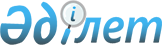 Об утверждении регламентов государственных услуг в сфере регистрации актов гражданского состояния и о внесении изменений в приказ Министра юстиции Республики Казахстане от 27 июня 2011 года № 235 "Об утверждении регламентов государственных услуг"Приказ Министра юстиции Республики Казахстан от 29 ноября 2012 года № 390. Зарегистрирован в Министерстве юстиции Республики Казахстан 7 декабря 2012 года № 8134

      В целях реализации статьи 9-1 Закона Республики Казахстан от 27 ноября 2000 года «Об административных процедурах», руководствуясь подпунктом 3) пункта 2 статьи 7 Закона Республики Казахстан «Об органах юстиции», ПРИКАЗЫВАЮ:



      1. Утратил силу приказом Министра юстиции РК от 30.01.2014 № 36(вводится в действие по истечении десяти календарных дней после дня его первого официального опубликования).



      2. Внести в приказ Министра юстиции Республики Казахстан от 27 июня 2011 года № 235 «Об утверждении регламентов государственных услуг» (зарегистрированный в Реестре государственной регистрации нормативных правовых актов за № 7127, опубликованный в Бюллетени нормативных правовых актов центральных исполнительных и иных государственных органов Республики Казахстан, 2011 года № 10, ст. 410, Бюллетени нормативных правовых актов центральных исполнительных и иных государственных органов Республики Казахстан, 2011 года № 11, ст. 411) следующие изменения:



      подпункты 9), 10) и 11) пункта 1 исключить.



      3. Контроль за исполнением настоящего приказа возложить на Председателя Комитета регистрационной службы и оказания правовой помощи Министерства юстиции Республики Казахстан Ногайбекова К.Т.



      4. Настоящий приказ вводится в действие по истечении десяти календарных дней после дня его первого официального опубликования.      Министр юстиции

      Республики Казахстан                       Б. Имашев

Приложение 1              

к приказу Министра юстиции        

Республики Казахстан          

от 29 ноября 2012 года № 390       

Регламент государственной услуги

«Выдача повторных свидетельств или справок о регистрации

актов гражданского состояния»      Сноска. Приложение 1 утратило силу приказом Министра юстиции РК от 30.01.2014 № 36 (вводится в действие по истечении десяти календарных дней после дня его первого официального опубликования).

Приложение 2              

к приказу Министра юстиции        

Республики Казахстан          

от 29 ноября 2012 года № 390       

Регламент государственной услуги

«Апостилирование официальных документов, исходящих

из органов юстиции и иных государственных органов,

а также от нотариусов Республики Казахстан»      Сноска. Приложение 2 утратило силу приказом Министра юстиции РК от 30.01.2014 № 36 (вводится в действие по истечении десяти календарных дней после дня его первого официального опубликования).

Приложение 3              

к приказу Министра юстиции        

Республики Казахстан          

от 29 ноября 2012 года № 390       

Регламент государственной услуги

«Регистрация смерти, в том числе внесение изменений,

дополнений и исправлений в акты гражданского состояния»      Сноска. Приложение 3 утратило силу приказом Министра юстиции РК от 30.01.2014 № 36 (вводится в действие по истечении десяти календарных дней после дня его первого официального опубликования).

Приложение 4              

к приказу Министра юстиции        

Республики Казахстан          

от 29 ноября 2012 года № 390       

Регламент государственной услуги

«Регистрация перемены имени, отчества, фамилии, в том числе

внесение изменений, дополнений и исправлений в акты

гражданского состояния»      Сноска. Приложение 4 утратило силу приказом Министра юстиции РК от 30.01.2014 № 36 (вводится в действие по истечении десяти календарных дней после дня его первого официального опубликования).

Приложение 5              

к приказу Министра юстиции        

Республики Казахстан          

от 29 ноября 2012 года № 390       

Регламент государственной услуги

«Восстановление записей актов гражданского состояния»      Сноска. Приложение 5 утратило силу приказом Министра юстиции РК от 30.01.2014 № 36 (вводится в действие по истечении десяти календарных дней после дня его первого официального опубликования).

Приложение 6              

к приказу Министра юстиции        

Республики Казахстан          

от 29 ноября 2012 года № 390       

Регламент государственной услуги

«Регистрация рождения, в том числе внесение изменений,

дополнений и исправлений в записи актов гражданского состояния»      Сноска. Приложение 6 утратило силу приказом Министра юстиции РК от 30.01.2014 № 36 (вводится в действие по истечении десяти календарных дней после дня его первого официального опубликования).

Приложение 7              

к приказу Министра юстиции        

Республики Казахстан          

от 29 ноября 2012 года № 390       

Регламент государственной услуги

«Регистрация заключения брака (супружества), в том числе

внесение изменений, дополнений и исправлений в записи актов

гражданского состояния»      Сноска. Приложение 7 утратило силу приказом Министра юстиции РК от 30.01.2014 № 36 (вводится в действие по истечении десяти календарных дней после дня его первого официального опубликования).

Приложение 8              

к приказу Министра юстиции        

Республики Казахстан          

от 29 ноября 2012 года № 390       

Регламент государственной услуги

«Регистрация расторжения брака (супружества), в том числе

внесение изменений, дополнений и исправлений в акты

гражданского состояния»      Сноска. Приложение 8 утратило силу приказом Министра юстиции РК от 30.01.2014 № 36 (вводится в действие по истечении десяти календарных дней после дня его первого официального опубликования).

Приложение 9              

к приказу Министра юстиции        

Республики Казахстан          

от 29 ноября 2012 года № 390       

Регламент государственной услуги

«Регистрация усыновления (удочерения), в том числе внесение

изменений, дополнений и исправлений в акты гражданского

состояния»      Сноска. Приложение 9 утратило силу приказом Министра юстиции РК от 30.01.2014 № 36 (вводится в действие по истечении десяти календарных дней после дня его первого официального опубликования).

Приложение 10              

к приказу Министра юстиции        

Республики Казахстан          

от 29 ноября 2012 года № 390       

Регламент государственной услуги

«Регистрация установления отцовства, в том числе внесение

изменений, дополнений и исправлений в записи актов гражданского

состояния»      Сноска. Приложение 10 утратило силу приказом Министра юстиции РК от 30.01.2014 № 36 (вводится в действие по истечении десяти календарных дней после дня его первого официального опубликования).
					© 2012. РГП на ПХВ «Институт законодательства и правовой информации Республики Казахстан» Министерства юстиции Республики Казахстан
				